Pesterzsébet, 2017. január 29.Takaró Tamás, esperesReformáció 500. Sola fideiLectio: Róma levél 7, 14-25„Mert tudjuk, hogy a törvény lelki; de én testi vagyok, a bűn alá rekesztve. Mert amit cselekeszem, nem ismerem: mert nem azt mívelem, amit akarok, hanem amit gyűlölök, azt cselekeszem. Ha pedig azt cselekszem, amit nem akarok, megegyezem a törvénnyel, hogy jó. Most azért már nem én cselekszem azt, hanem a bennem lakozó bűn.Mert tudom, hogy nem lakik én bennem, azaz a testemben jó; mert az akarás megvan bennem, de a jó véghezvitelét nem találom. Mert nem a jót cselekeszem, melyet akarok; hanem a gonoszt cselekeszem, melyet nem akarok. Ha pedig én azt cselekeszem, amit nem akarok, nem én mívelem már azt, hanem a bennem lakozó bűn. Megtalálom azért magamban, ki a jót akarom cselekedni, ezt a törvényt, hogy a bűn megvan bennem.Mert gyönyörködöm az Isten törvényében a belső ember szerint; De látok egy másik törvényt az én tagjaimban, mely ellenkezik az elmém törvényével, és engem rabul ád a bűn törvényének, mely van az én tagjaimban. Óh én nyomorult ember! Kicsoda szabadít meg engem e halálnak testéből? Hálát adok Istennek a mi Urunk Jézus Krisztus által. Azért jóllehet én az elmémmel az Isten törvényének, de testemmel a bűn törvényének szolgálok.”Alapige: János 6, 47; Róma levél 10, 17Jézus mondja: „Bizony, bizony mondom néktek: Aki én bennem hisz, örök élete van annak.”„Azért a hit hallásból van, a hallás pedig Isten ígéje által.”Kedves Testvérek! A protestáns egyházak és azoknak gyülekezetei, így természetesen a református egyház és annak gyülekezetei is, készülünk együtt is, és külön-külön is a reformációnak 500. évfordulója megemlékezésére. 1517. október 31-én indult a reformáció, éppen ötszáz esztendővel ezelőtt. Ezért országosan is, és Európa szerte is, készülünk mi protestánsok erre a komoly, nagy történelmi időre, és mindarra amit ajándékképpen a reformációban Istentől kaptunk. Ez a gyülekezet is. Most közvetlenül az istentisztelet után a presbiteri gyűlésnek ez lesz a legfőbb témája. Arról fogunk együtt gondolkozni és beszélgetni is, hogy mi mindennel és hogyan készüljünk erre az 500. évfordulóra ebben a gyülekezetben. A mi gyülekezetünkben. Az első, ami ma elkezdődik, ami felől már döntést hoztunk, az nem más, mint hogy az év első felében minden hónapban egy vasárnapi istentiszteleten a reformáció egy-egy nagy igei alapozású alapelvéről fogunk szólni. Volt néhány ilyen nagyon meghatározó alapelv, ami megszületett Isten igéje alapján a Lélek munkájaképpen ötszáz esztendővel ezelőtt. És ezek azóta is meghatározó módon kellene, hogy jelen legyenek a protestáns egyházak és gyülekezeteik életében. Amiket akkor Isten Lelke megértetett azokkal, akikben a megújulást elkezdte, és akiken keresztül az egyház megújulását is végezte, azok az emberek amit megértettek, bátran megfogalmazták még akkor is, ha konfliktusok sokaságával kellett utána szembe nézniük. És azok az igei alapelvek, amelyeket megértetett Isten Lelke, aktuálisak naprakészen ma is, most is. Csak felsorolom azt az öt nagy elvet, ami meghatározza ezt a szót, hogy reformáció. És azután egyről egy kicsit részletesebben is fogok szólni. Az első nagy alapelve, biblikus alapelve a reformációnak: Sola scriptura. Egyedül az írás, a Biblia. És ez alatt azt érették, hogy az egyetlen mérték, amihez egy keresztyén ember mérheti az életét, az csak és kizárólag a Biblia. Egyedül a Biblia.  Nincs más.Ilyen alapelv volt: Sola gratia. Egyedül a kegyelem. Ami alatt azt értették eleink, hogy a Biblia tanítása alapján minden csak kegyelemből van. Nincsenek emberi érdemek. Minden Isten kegyelméből van. A harmadik: Solus Christus. Ami azt jelenti: egyedül Jézus, egyedül Krisztus. Ő az egyetlen megváltója a világnak és Ő az egyetlen közbenjáró Isten és ember közt, nincs más. Nincs más közbenjáró. A negyedik: Sola fidei. Egyedül a hit. Mégpedig ez alatt azt értették: egyedül a Jézus Krisztusba vetett hit által van üdvösség. Ahhoz, hogy valaki üdvözüljön, senki másban nem kell hinnie. Egy üdvözítő hit van, a Jézus Krisztusba vetett hit. És mindezt összefoglalja a Soli Deo gloria. Amely a mi egyházunknak jelmondatává vált: Egyedül Istené a dicsőség. Ez az Isten mindenekfelettiségéről szól.Ezekben az alapelvekben visszatérően van valami, ami mindegyikben benne van. Ez a szócska: EGYEDÜL. Sola, sola, sola, solus, soli. Visszatérően benne van. Azt jelenti: CSAK. Végül is az egész reformáció azért indult el 500 évvel ezelőtt Isten Lelke által, mert egy kétbetűs szó az egyedül mellé mindig odatett valamit. Egyedül a Biblia ÉS… És elhangzott, hogy például a hagyományok. Egyedül Krisztus, ÉS… Ha nem mondták volna ezt a kétbetűs szót, hogy ÉS, nem lett volna reformáció. De ahányszor az Isten alapvető igazságai mellé az ember bármit oda akar tenni, ott mindig megújulásra van szükség. Személyes életünkben is pont így van. Testvérek, mindenütt és mindenkor reformációra van szükség, megújulásra, ha Isten igéjének kizárólagossága, egyetlenszerűsége, örök és változatlan igazságai mellé odakerül ez a szó, hogy: ÉS. Isten megbocsátotta a bűnöket, de azért vannak nekem itt személyes pozitívumaim is. Nincs ÉS! Egyedül az írás, de azért a természetben is tud tanítani bennünket az Isten az élet nagy dolgaira. Nincs ÉS! Ma beszéljünk erről: Egyedül a hit. Sola fidei. Egyedül a Krisztus Jézusba vetetett hit által van az embernek üdvössége. Egyedül csak. Jézus maga teszi kizárólagossá, hiszen számtalanszor beszél az Úr Jézus arról, amit most alapigeként is felolvastam. „Bizony mondom néktek, ha valaki hisz énbennem, üdvözül.” Ebben ott van a kizárólagosság, hogy nincs más. Nem kell semmi más az üdvösséghez. Nem is lehet semmi másként üdvözülni, csak Jézus Krisztus által. A belé vetett hit, egyes egyedül ez üdvözít. Egy másik helyen mondja Jézus Krisztus: „Aki hisz Őbenne (magáról beszél), el nem kárhozik. Aki pedig nem hisz, immár elkárhozott. Mivel nem hitt az Isten egyszülött fiának, Jézusnak a nevében.” Pál apostol egyszer Filippiben egy börtönbe kerülve egy börtönőr üdvösségéért munkálkodik, és ott vallja, mondja el a tanácstalan, kérdező börtönőrnek, hogy mit kellene most már cselekednie. Azt válaszolja neki az apostol: „Higgy az Úr Jézus Krisztusban és üdvözülsz mind te, mind a te házad népe.” Az egész Újszövetség tele van ezekkel az igékkel. „A Jézusba vetett hit által van az ember üdvössége.” Sola. Egyedül. Solus Christus. Egyedül a Krisztus. Sajnálatos módon a hit fogalmára és tartalmára nagyon sok minden rátapadt. Az emberek sok mindenben, sokféleképpen hisznek, amelyek mögött vallásos meggondolásaik vannak, sokszor vad, pogány, istentelen. Miközben azt gondolják, hogy nagyon vallásos gondolataik vannak. Kedves testvérek! Az üdvösséget adó, üdvözítő hit csak egyedül (Sola fidei) a Jézus Krisztusba vetett hit. Ma is. Engedjük, hogy Isten Lelke megtisztogassa a hitről való gondolkodásunkat, vélekedésünket, a hitben való, éppen való állapotunkat. Ha nem ezt jelenti a hitem, hogy egyedül Jézus Krisztusban. Messziről fogok elindulni ahhoz, hogy jól megértsük ezt az egészet. Isten a teremtésben mindent adott az embernek, amire szüksége volt ahhoz az édenkerti, örökké tartónak tervezett, szép élethez. Adott például az embernek érzékszerveket, amelyekkel mindent érzékelni, felfogni tudott. De nem adott hitet. Mert hinni ott kell, ahol nincs látás. Azt mondja a Zsidókhoz írt levélben: „A hit a reménylett dolgok valósága, és a nem látott dolgokról való meggyőződés.” Istenben az embernek nem kellett hinnie, mert látta az Istent, hallotta az Istent. Miért kellett volna hinni Benne? Az, hogy te vagy, azt nekem nem hinnem kell, mert látlak. Azt, hogy beszélsz, azt nem hinnem kell, mert hallak. Isten az emberrel való közösséget úgy teremtette meg, hogy nem volt szükség hitre. Ezért nincs bennünk hit. Mint ahogy sokan gondolják, hogy minden emberben van, egy naturális őshit. Nincs. Nincs bennünk Istenhit. Nem teremtette belénk Isten. Az érzékszerveinket belénk teremtette. Hitet nem, mert nem volt rá szükség. Hitre azóta van szükségünk, amióta a bűn büntetéseként megszűnt örökre az ember számára földi életében Isten személyes látása és Isten közvetlen hallása. Azóta hinnie kell az embernek, hogy Isten létezik. Írja is a Zsidókhoz írt levélben az ige: „Aki Isten elé járul, annak hinnie kell, hogy Isten létezik.” És hinnem kell, hogy Isten a Bibliából megszólal és hogy Isten szólal meg a Bibliából. Istent másként már földi életében nem láthatja és nem hallhatja az ember csak hit által. Húzzuk hát alá: hitet a teremtésben nem kapott az ember, mert nem volt szüksége rá, így nincs bennünk születetten Istenhit. Senkiben. Márpedig azt olvastuk, hogy „egyedül hit által van üdvössége az embernek”. Íme a hit kapcsán az első nagy kérdés: Ha nincs bennem születetten, márpedig nincs senkiben Istenhit, mert anélkül teremtett meg bennünket az Isten, akkor hogy kerül belém? Ha hit nélkül nem lehet Istennek tetszeni sem, (olvassuk a Bibliában), ha hit nélkül nincs üdvösség sem, akkor hogy lesz a hit bennem? Hogy kerül belém a hit? Miként születik és hogyan lesz az enyém? Megszerzem majd? Kiérdemlem? Kiimádkozom? Kikönyörgöm? Kiharcolom? Vagy egyszer csak úgy valahogy belehullik a lelki ölembe. És egy reggel felébredek: no, én már hívő vagyok. Hogyan értsem azt, hogy Sola fidei? Hogy egyedül hit által van üdvösség? Kedves testvérek! Fontos dolog ez, beszéljünk erről. A hit a Biblia szerint Isten ajándéka. Nem az én produktumom, nem az én izzadmányom, nem az én aszkézisem, hanem kizárólag Isten ajándéka. A feltámadott Jézus egyszer azt mondta Tamásnak: „Tamás ne légy hitetlen, hanem hívő.” De hogyan? Rendben van Uram, ne legyek hitetlen, hanem legyek hívő. De hogyan? Idejártok ti is templomba. Ne legyek hitetlen, legyek hívő. Nincs bennem a hit, mert teremtettség okán Isten nem adta senkinek. Nincs bennem. Hogy kerül belém? Hogy leszek hívő? Te tudod? Milyen könnyedén beszélnek az emberek erről, hogy én hiszek. Ugyan, hogy lettél hívővé? Mert nem úgy születtél? Hogy lesz valaki tudós? Mert nem úgy születik. Hogy lesz orvos? Mert nem úgy születik. Hogy lesz tanár? Hogy lesz munkás? Senki nem úgy születik. Hogy lesz valaki hívővé? A hit Isten ajándéka az embernek. Csodálatosan ajándékoz meg hittel az Isten. Először egy mondat erejéig csak, mert óriási titkok vannak itt. Hogyan megy ez az ajándékozás a fogantatásában, hogy aztán majd meg is szülessen a hit. Kedves testvérek! Fogantatásában úgy, hogy valamiképpen Jézus neve vagy szava eljut az emberhez.  A hit az hallásból van, a hallás az igéből, az ige pedig Jézus Krisztust mondja az Ószövetségben is, meg az Újszövetségben is csak. Jézusról vagy Jézustól. Nagyon érdekes megnézni a bibliai újszövetségi hitre jutások történetét. Vagy Jézustól hall valaki vagy Jézusról hall már előzetesen valaki, hogy a hit fogantatása kezdetét vegye. Sokan nem értik, hogy miért buzdítjuk az embereket, hogy jöjjenek templomba. Mert semmit nem változott a bibliai igazság: nincs másként üdvözítő hitre jutás, csak azzal a fogantatással, hogy a hit hallásból van, Jézusról vagy Jézustól valamiképpen. Hogy azt az utcasarkon mondják neked, a munkahelyeden mondják, a templomban mondják, olvastad, mindegy. Jézustól vagy Jézusról. A hit hallásból van. Akik tehát messze kerülik Isten igéjét, és annak a hallását, azokban meg sem tud foganni. El sem tud kezdeni élni. Hiába mondja. Mert Isten igéje igazságai változatlanok. Örökre így lesz. Mindig Isten kezdeményezi a hitre jutásunkat azzal, hogy nem akarod, nem vágysz utána, nem keresed és egyszer mégiscsak hallasz Jézusról valamit, vagy Jézustól valamit. Valamiképpen eljut hozzád. Aztán Isten Lelke különös munkába kezd. De nincs másként. Pál apostol így mondja: „Kegyelemből tartattatok meg. Hit által és ez nem tőletek van. Isten ajándéka nem cselekedetekből, hogy senki ne kérkedjék.” Uram én templomba járok. Ez egy cselekedet. Nem cselekedetből, hogy senki ne kérkedjék. A hit Isten ajándéka. Valamiképpen Krisztus Jézus neve vagy beszéde vagy mindkettő eljut hozzám. A hit születését mindig az Isten kezdeményezi, ezért ajándék. Felsorolhatatlan a nevei azoknak, akikben úgy születik a hit az Újszövetségben, hogy vagy hallottak Jézustól, vagy Jézusról. Mondok egyet: Zákeus. Aki azért megy fel a fára, hogy majd hit legyen belőle. Mert hallott már Jézusról. Azután találkozik vele és hall valamit Jézustól. De a hit hallásból van. És nem tudtok egyetlen egy olyan hitre jutást sem, amelyikben ne ez lenne a szabály. Mindig így van. És a XXI. században pont így van. Amikor valakiben ez a valami a Jézusról vagy Jézustól bekerül, akkor ott valami új elkezdődik. A szívünkben történik valami. És ha amit egyszer hallottam Jézustól vagy Jézusról és aszerint megmozdulok, abban benne van már az akaratom, a döntésem. Mert enélkül életképtelen marad a mag és elhal. Ha arra, amit Isten elkezd munkálni nincs egy személyes és tudatos akarati mozdulat, hogy kíváncsi vagyok rá, meghallgatom, elolvasom, odamegyek, kiteszem magam neki, elhal. De ha megszületik Isten kezdeti mozdulatára az akarati döntésem is, az engedelmességem is, akkor megszületik a hit. És Isten ajándéka az lesz, hogy a hitem egyértelműen az életem megváltoztató Jézus felé fordíttatik. Ezt munkálja ki bennem először az Isten. Akárhogy kezdődik, mindig Jézus felé fordít. Így folytatódik.Jézussal való személyes találkozásig viszi Isten azt, amit elkezd egy ember szívében megkerülhetetlenül, kihagyhatatlanul, és soha nem véletlenül. Mert minden hit közül csak egy üdvözít, Jézus így mondja: „Aki énbennem hisz.” Ezért Isten azt, amit elkezd bennünk Jézus felé fordítja, hogy legyen Vele egy találkozásom, hogy legyen Vele egyszer közösségem. Hogy elkezdjen velem Isten egy egészen új életet. Olyan hitre jutás nincs amelyikben Isten kikerültetné velem Jézust. Hiszen amikor Isten hallgat is, Róla beszél. És minden szavában Isten erről a Jézusról beszél. Péter apostol ezt így mondja: „Nincsen senkiben másban üdvösség, mert nem is adatott emberek között az ég alatt más név, mely által kéne nekünk megtartatnunk, csak a Jézus Krisztus neve.” Azért vezet oda Isten, mert a döntő fordulat az életünkben a Jézussal való találkozásban történik. A legelső, amit meg fogok tanulni, hogy Jézus vére eltörölte minden bűnömet, ahogy énekeljük egy gyönyörű hallelujában, hogy Isten megbocsátott nekem Jézusért. Hogy megszabadít minden megkötözöttségemtől, a félelmeimtől, a hitetlenségemből. Az egész gondolkodásomat megváltoztatja, az életszemléletemet, az értékrendemet, az akaratomat. Elkezdem hozzá igazítani magamat, és alárendelni az életemet. Ahogy elrendezi Jézussal az ember a maga bűneit, egy új élet indul meg benne. És már nem az emberek befolyásolnak, nem az emberek tanítanak, nem a világ csábít, bár benne élek. Hanem figyelem az Ő szavát, hogy megértsem, Jézus hogyan beszélgetett emberekkel, hogy megmentse őket az üdvösség számára. Hogy megtanuljak úgy beszélni emberekkel. Jézus hogyan viszonyult emberekhez, hogy én is elkezdjek úgy viszonyulni, mint ő. Hogy segíteni tudjak az apámon, meg az anyámon, a társamon, meg a gyerekemen, meg a barátaimon. Akkor megérti az ember, hogy csak azt kell figyelnem, hogy Jézus hogyan csinálod Te ezt, mert én rosszul csinálom. Egy új élet kezdődik. A hívő élet. Amikor az ember ezt az új életet elkezdi élni, és Jézust követni, akkor szembe találkozik és újra és újra találkozik egy rettenetes dologgal. Egyszer egy aranyos, drága, tiszta szívű atyámfia ebbe a gyülekezetbe tartozott valamikor, eljött énhozzám és azt mondta: „Lelkész úr, tessék engem megkeresztelni.” – „Maga már megvan keresztelve.” – „Igen, már kétszer is.” – „Akkor?” – „Azok nem sikerültek.” – „Mi ennek a mértékegysége, hogy sikeres volt a keresztség, vagy sikertelen?” – És miközben én pont ugyanúgy mosolyogtam, mint ti, bár nagyon fegyelmeztem magam, csodálatos dolgot mondott ez a tisztaszívű ember: „Én azt vártam, hogy ha megkeresztelkedem, többé nem követek el bűnt. Én nem akartam a megtérésem után. Nem hittem el, hogy én új életet kaptam Jézustól, új szívet, új természetet. Hogy létezik az, hogy én bűnt követtem el megint? És törtem rajta a fejemet, és arra jöttem rá, valószínűleg a keresztelésem nem sikerült.” Úgyhogy már elment bemerítkezni, azután elment Szentlelket kérni. Most itt volna nálam. Mondom: „Nem fog menni.” A gond ugyanis nem ez, hanem amit felolvastam hosszú igeszakaszban, amit minden hitre jutott ember, hívővé lett ember, megtért, Jézus Krisztusban új életet kapott és abban élő ember átél. Amit Pál így mond: „Láttam, hogy megvan bennem a bűn.” Az a Pál apostol, akinél őszintébben, mélyebben, igazabban ember át nem adta a szívét az Úr Jézus Krisztusnak. Aki azt tudta mondani az egész addigi életére: „Kár és szemét volt minden a Jézus ismerete gazdagságához képest.” Hogy ma arról beszélünk, hogy volt egy keresztyén Európa, azt neki köszönhetjük, ennek a Pálnak. És megír egy olyan levelet, és a levélben egy olyan önvallomást, arról az iszonyatos belső küszködésről: „Átadtam a szívemet és mindenemet Jézusnak és láttok magamban egy szörnyű törvényt: azt teszem, amit nem akarok. Harcolok ellene és elbukom.” Aki megírta a Szeretet himnuszát. Aki megírta a legcsodálatosabb tanításokat a bűnről, az újjászületésről, az új szívről, az új életről, a Krisztusban új természetről. Nincs közöttünk olyan becsületes hívő ember, aki ne tudná, miről beszélek.Azért gondoltam, hogy erről szólok, mert a hit kapcsán szólni kell. A Biblia azt tanítja, hogy az embernek születetten egyféle természete van: a test természete, hogy testi. És akármilyen jó ember közben, Isten dolgai számára teljesen süket és vak. Nem ért belőle semmit. Amikor az ember újjászületik, akkor egy új természetet kap. Így mondja az ige: „Isteni természet részeseivé leszünk.” És mi lesz a régivel? Azt mondja Isten igéje, hogy: „Adok neki új szívet.” És mi lesz a régi szívemmel? Az új kilöki? Az ige azt tanítja, hogy két természet él egymás mellett attól kezdve bennem. Erről beszél az apostol, amikor azt mondja, hogy „Látom magamban a bűn törvényét. Rabul ád engem.” Kit? Az újjászületett Pált? A megtért Pált rabul adja? Kedves testvérek! A megtéréskor az ember a meglévő testi természete mellé és nem helyett kap új természetet. Egymás mellett van bennünk a két természet életünk végéig. A régi nem szűnik meg az új természet mellett. Pál végig harcolta, mert ettől kezdve harc indul az ember életében, a hívő élet óriási harca. Végigharcolta az egész keresztyén életét. De vigyázat, megfáradó keresztyén testvéreim, nem feladta, nem megadta, hanem végigharcolta az egész életét. Amikor a keresztyén életünk harctalanná lesz, akkor az őstermészetünk, a bűn természete, a testi természetünk van hatalmon. Mindig önmagammal kell vívni a harcot. Nem, soha nem mások ellen kell vívni a harcot. A bennem lévő őstermészetemmel kell vívnom a harcot. Hogy mondja az apostol? „Én testi vagyok, a bűn alá rekesztve. Azt cselekszem, amit gyűlölök.” A bűn idegen test bennünk. Mert hogy nem úgy teremtett meg bennünket az Isten, hogy bűnt is adott, vagy engedett belénk. Ahogy nem teremtett belénk hitet, nem teremtett belénk bűnt sem. Van a testünkben egy idegen valami: a bűn. Bennünk van. Azt mondja Pál: „Ez a halál teste.” Mert a bűn halált nemz. Bennünk van a halál teste, a bűn. Amikor valaki újjászületik marad benne bűn, de már mindig legyőzhető. Már attól kezdve, hogy Jézusé lesz az életem, mindig legyőzhető. Mert elveszítette bennem a halálos erejét. Erre kérdez rá Pál apostol: „Halál, hol a te fullánkod?” Nincs már! Nem azt mondja, hogy nincs bűn, nem azt mondja hogy nincs fullánk, nem azt, hogy nincs szúrás. Hol a te fullánkod ereje? Ezért: „Ne örülj én ellenségem, elestem, de felkelek.”És ebben a harcban megtanulja az ember, hogy a hit Krisztus Jézusban, mint Isten ajándéka, ebben a harcban a legfontosabb. A hit ugyanis egy csatorna, ami összekapcsol Jézussal. Ajándékba kapom Istentől, és attól kezdve össze van kapcsolva az életem hit útján az Úr Jézussal. Az én gyakorlati összeköttetésem Jézussal ezen a csatornán keresztül működik. Ezért karban kell tartanom a hitemet. El ne duguljon. Hogy amin keresztül össze van kötve az életem Jézussal, el ne duguljon. Mert a hit az a csatorna, amin keresztül táplál engem Jézus. Amelyen keresztül meggazdagít és éltet. És ha ez eldugul és nem tud áradni, Jézus Krisztus ereje, akkor bajban vagyok az egész hitéletemmel. Tisztogatni, karban tartani a hitemet, döntő kérdése az egész keresztyén életemnek. Ebben is Őrá szorulunk, az Úrra. Segíts Uram, tisztán tartani! Csak egy dolog dugítja: a rendezetlen bűn. Amikor nem árad, nem éltet, nem örvendeztet, akkor el van dugulva. Rendezni kell, karban kell tartani. Kedves testvérek, és van még valami apróság. Nem csak azért kell tisztán tartanom ezt a hit csatornát, hogy én tápláltassam, hanem azért, hogy továbbfolyjon a hitem, és azon keresztül Jézus ereje. Mert azt mondja az ige: „a hit haszonra adatik.” Nem nekem, rajtam keresztül másnak. Más hasznára adatik a hitem. Hasznára adatik a hitetlen társadnak. Hasznára adatik annak, akivel közösséged, kapcsolatod van. Mert a hit haszonra adatik másoknak. Nem a tiéd! Kedves testvérek! Akiben a hit nem tud továbbfolyni, abban a hit előbb-utóbb áporodni kezd, majd elapad. Amelyik hitnek nincs lefolyása, kifolyása, az olyan, mint a tó, amelyikbe friss nem kerül bele. Megáporodik és végül elapad. Nem ilyen az egész európai keresztyénség? Áporodott, büdös, nem éltet senkit már. Mert a humanizmus nem keresztyénség. A humanizmus humanizmus, a keresztyénség keresztyénség. Tartsd tisztán a hit csatornáját! Éltessen téged és haszonra adasson másoknak. Mit gondolsz, a családtagjaid, és most gondolj rájuk, üdvösséget kapnak, ha csak az üdvözül, aki hisz a Jézus Krisztusban? Márpedig így van. Üdvözülnek? Mindegy? Ugye nem mindegy! Ugye fáj, ha nem! A hit az a csatorna, amelyen keresztül tovább akar áradni haszonra a tiéid felé Jézus minden ereje és áldása. De ha a csatorna eldugul, nem tisztogatod, nincs mi továbbmenjen. Benned is megáporodik, és benned is elapad. Sola fidei. Egyedül a hit. A Jézus Krisztusba vetett hit üdvözít. És egyedül ez által leszünk azzá, amivé Isten akarja, hogy legyünk mások hasznára is. Ebben leszel boldog. Legyen hát mindezekért: Soli Deo gloria. Egyedül Istené a dicsőség. Ámen!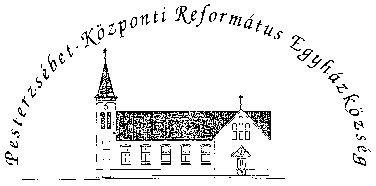 Pesterzsébet-Központi Református Egyházközség1204 Budapest, Ady E. u. 81.Tel/Fax: 283-0029www.pkre.hu   1893-2017